Составитель: учитель-логопед Еремина Е.В.МАДОУ ЦРР детский сад 52Игры для развития речи старших дошкольников по лексической теме День Победы.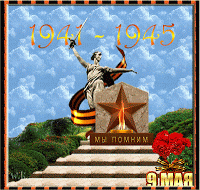 "Какой праздник посвящён героям Великой Отечественной войны?""Закончи предложение"- Прошло много лет после этой войны, но люди помнят о героях, … - Этому событию посвящено много фильмов, … (чего ещё?)- Не все герои остались живы, очень многие …- Им поставлены …- В их честь горит …- К Вечному огню люди возлагают …- В этот день проходит военный …"Скажи наоборот"           молодой – старый                      сильный - …            храбрый - …                                умный - …Игра "Один – много"Ветеран – ветераны – много ветерановВоин - …                         много …Орден - …                      много …Герой - …                       много …Награда - …                  много …"Выучи стихотворение"«Майский праздник – День Победы Отмечает вся страна.Надевают наши деды боевые ордена.Их с утра зовёт дорога на торжественный парад,И задумчиво с порога вслед им бабушки глядят»
6. Родителям рассказать ребенку о празднике "День Победы", почему он так назван и кого поздравляют в этот день. 
7. Вспомните, кто из ближайших родственников принимал участие в Великой Отечественной войне, рассмотрите иллюстрации в книжках, фотографии родственников. 
8. Совместно с ребенком сходите к мемориалу в честь защитников Родины. 
9. Упражнение "Скажи по-другому" (учимся подбирать синонимы). Смелый - храбрый, отважный, геройский... 10. Упражнение "Скажи наоборот" (учимся подбирать антонимы). Смелый - трусливый.
Враг - ...
Мир - ... 11. Учимся подбирать однокоренные слова. Герой - геройский, героический, героизм...
Защита - защитник, защищать, защищенный... 12. Образование слов, названий профессий по образцу:- Самолетами управляли …(летчики, пилоты)
- Ракетной установкой управляли…(ракетчики)
- Танками управляли … (танкисты).
- Кораблями управляли... ( капитаны, моряки)
- При пулеметах были …(пулеметчики)
- Разведку осуществляли…(разведчики)13. Словарная работа.
Объясните ребенку значение слов и словосочетаний "подвиг", "победа", "героический поступок", "защитник", "ветеран". 
14. Продолжаем знакомить ребенка с пословицами.
Объясните значение пословицы "Мир строит, а война разрушает"15. Загадки  Александра Навозова:«Нашим недругам не спится,
Но заставы стоят, как стена.
Даже в мирные дни на границе
Боевые дают …(ордена)».    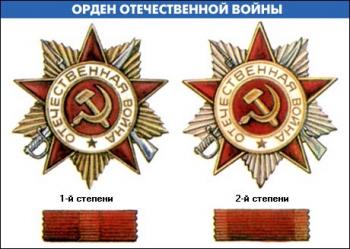 Грянул гром,
Веселый гром,
Засверкало все кругом!
Рвутся в небо неустанно
Разноцветные фонтаны,
Брызги света всюду льют.
Это праздничный ….(салют)             . 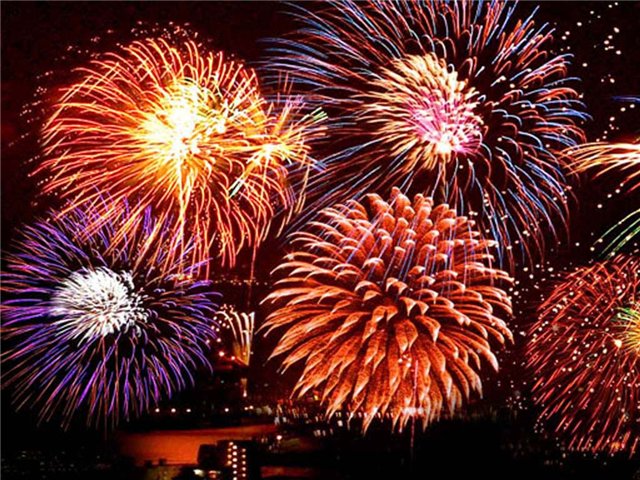 Использованные интернет ресурсы: 1)http://www.solnet.ee/2) http://www.logoped.rationally.ru/logopedicheskoe-zanyatie-na-temu-den-pobedy/3) http://rufor.org/showthread.php?t=81974) http://www.kznportal.ru/newskazan/id4136/